№п/пДанные о нахождении мест (площадок) накопления твердых коммунальных отходовСхема накопления мест (площадок) ТКО 1:2000Схема накопления мест (площадок) ТКО 1:2000Схема накопления мест (площадок) ТКО 1:2000Схема накопления мест (площадок) ТКО 1:2000Схема накопления мест (площадок) ТКО 1:2000Схема накопления мест (площадок) ТКО 1:2000144Волгоградская область Октябрьский муниципальный районул. Ленина, 52     р.п. Октябрьский              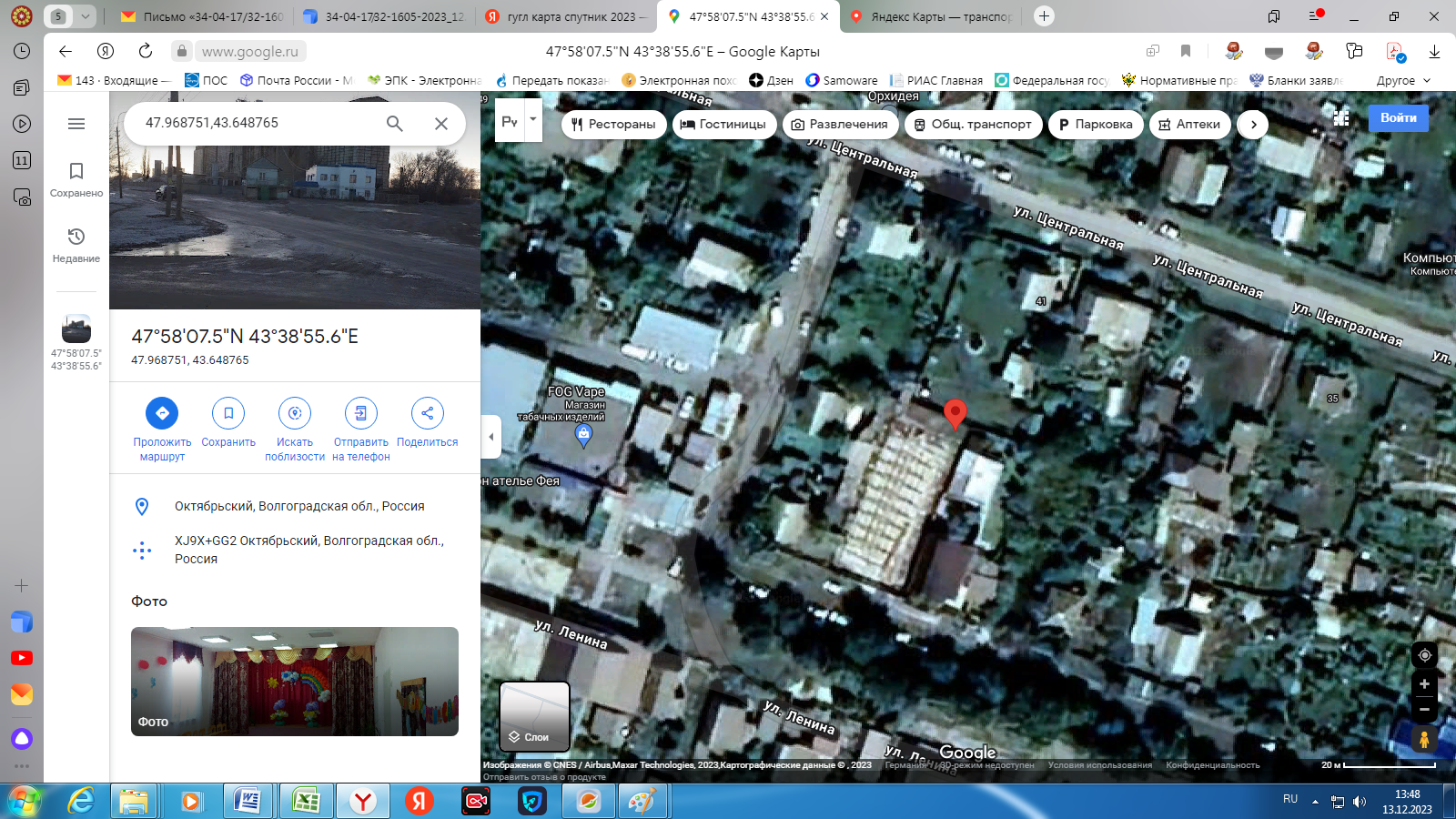 144Географические координаты:47.96875143.648765Данные о технических характеристиках мест (площадок) накопления твердых коммунальных отходовДанные о технических характеристиках мест (площадок) накопления твердых коммунальных отходовДанные о технических характеристиках мест (площадок) накопления твердых коммунальных отходовДанные о технических характеристиках мест (площадок) накопления твердых коммунальных отходовДанные о технических характеристиках мест (площадок) накопления твердых коммунальных отходовДанные о технических характеристиках мест (площадок) накопления твердых коммунальных отходовДанные о собственниках мест (площадок) накопления твердых коммунальных отходовДанные об источниках образования ТКОТип подстилающей поверхностиТип подстилающей поверхностиМатериал огражденияПлощадь, кв.м.Количество  размещенных контейнеров и бункеров, шт.,  их объемКоличество планируемых к размещению контейнеров и бункеров шт.,  их объемДанные о собственниках мест (площадок) накопления твердых коммунальных отходовДанные об источниках образования ТКОасфальт асфальт Металлосайдинг 6,31,1– 1 шт0Кличев Рустам МашариповичИНН 342101734301Волгоградская область, Октябрьский  район, р.п. Октябрьский,                           ул. Свиридова, 128. Административное здание (нежилое), ООО «Агроторг»                                        Волгоградская область, Октябрьский  район, р.п. Октябрьский,                           ул. Ленина, 52.